Veikla skirta 4-5 metų vaikams.UGDOMIJI VEIKLA : GėlėsVaikai mokosi savo rankomis sėti, persodinti gėles į vazonėlius, jas auginti, prižiūrėti, pasodinti į gėlynus. Gėlių auginimas, priežiūra padeda vaikams suvokti daugelį gyvosios gamtos reiškinių, lavina pastabumą, mąstymą, skatina smalsumą, ugdo atsakomybės jausmą.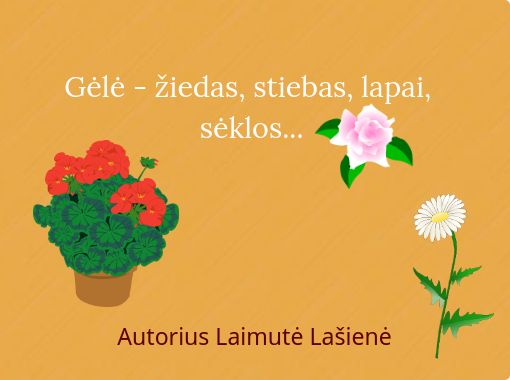 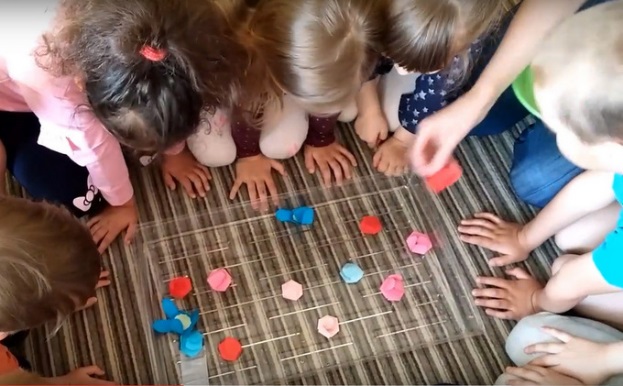 Savo aplinkoje – darželyje, mokykloje, prie namų – vaikai, auklėtojos, tėvai gali kurti gėlyną. Vaikai įgyja naujų žinių, įgūdžių apie gėlių sodinimą ir priežiūrą, lavėja gebėjimas komunikuoti su bendraamžiais ir suaugusiaisiais. Gamtos bičiulio priesakaiĮ gėlytes žiūrėsiu akimis, kai nuskinsiu, jos nuvys.Eisiu aš tik takeliu ir nemindysiu gėlių.Pasodinsiu aš medelį, kad džiaugtųsi žemelė.Grynas oras – tai puiku, augsiu aš ir tu kartu.Važinėsiu dviratuku, kad oras švarus būtų.Inkilėlį medin kelsiu, kad paukštelis ten gyventų.Žiemą lesyklėlę pakabinsiu, trupinėlių pabarstysiu.Saugau varles nuolatos, nes jos teikia daug naudosREIKALINGOS MEDŽIAGOS IR PRIEMONĖSĮprastos dailės veiklai priemonės (popierius, spalvoti pieštukai, flomasteriai, guašas), priemonės iš gamtos: šakelės, akmenukai, vanduo.Gėlų augimo pasaka:https://www.youtube.com/watch?v=pkVndGgMdtM Veiklų tikslasSiekti, kad vaikai :Suaugusiojo pasiūlytą veiklą atliktų susitelkęs, savaip, savarankiškai.Natūraliai kitiems kalbėtų apie tai ką žino, ko nori, tikisi, nesupratus paaiškintų.Pieštuką ir žirkles laikytų taisyklingai. Tiksliau atliktų sudėtingesnius judesius pirštais ir ranka. Žinotų augalo dalis, būtinas sąlygas, kuriomis jie auga. Išradingai, neįprastai naudotų įvairias medžiagas, priemones. Lengvai sugalvotų, keistų, pertvarkytų savitas idėjas, siūlytų kelis variantus. Idėjos vaikų veiklai.Su vaikais pakalbėkite apie augalus, kaip jie auga? Iš kur? Kaip juos prižiūrėti? Pamėginkite pasisėdi sėklyčių, stebėkite, laistykite. 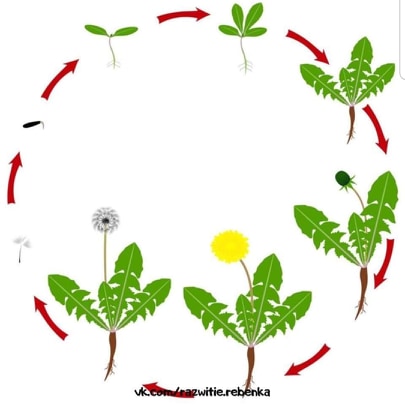 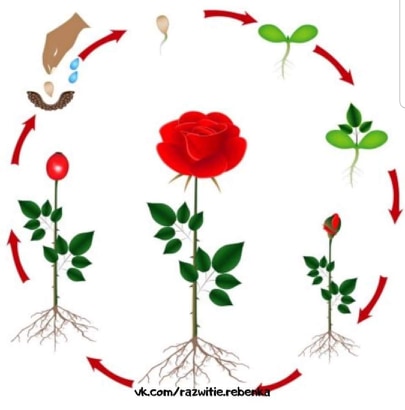 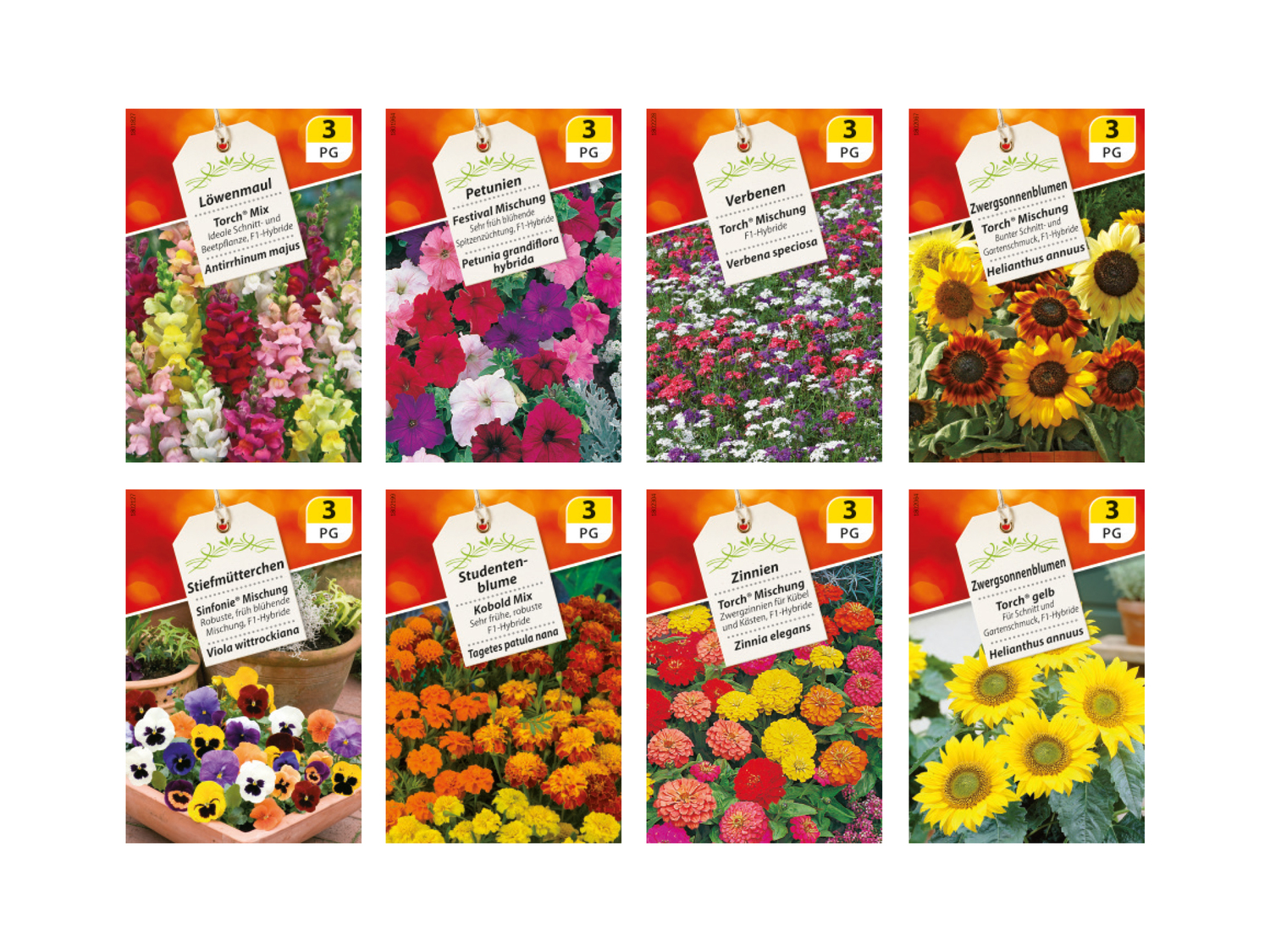 Pasigaminkite „Oliziukus“ 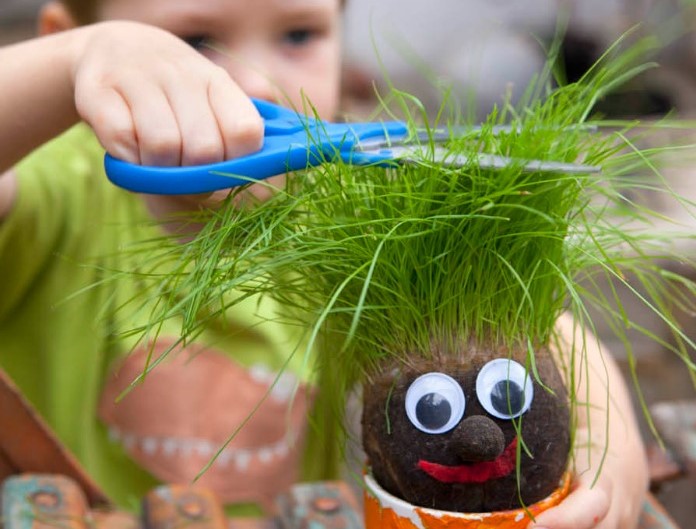 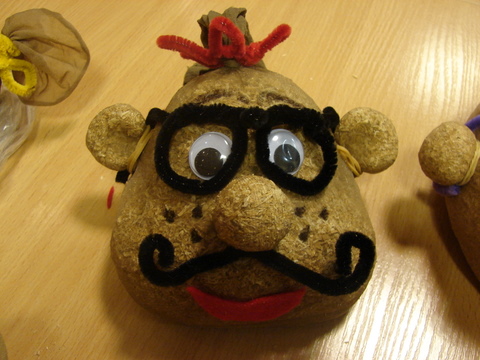 http://mamuklubas.lt/?p=4652 kai užaugs Oliziuko plaukai, vaikai galės daryti jiems šukuosenas, pakirpdami plaukus.Jums reikės:
Pėdkelnių (iš vienų pėdkelnių išeis mažiausiai keturi Oliziukai);
Smulkių pjuvenų arba žemės, substrato.
Žolytės sėklų (vienam Oliziukui reikia puse pakelio sėklų)
Dekoravimo detalių: akyčių, kaspinėlių, , medžiagos gabalėlių, dekoratyvinės pukuotos vielutės ar pan.
Dvipusės lipnios (karštų klijų ar lipalo)  juostelės akytėms ir kitoms detalėms priklijuoti.Piešimas kitaipTinkamiausios sausos pušų šakos be žievės – miške tokių krituolių nesunku rasti. Dažai? Paprastas guašas, šalia jo galima prijungti ir flomasterius (jais galima piešti ant baltu guašu nudažytų šakų).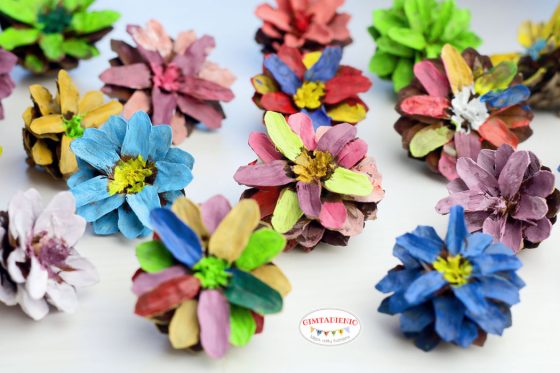 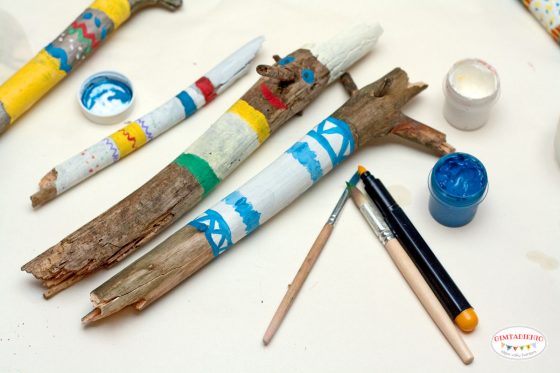 Galima spalvinti ir kankorėžius, jie nudažyti atrodo kaip tikros gėlės.Vandenyje išsiskleidžiančios gėlėsPopieriuje nusibrėžiame apskritimą, jame mažesnį apskritimą. Nupiešiame vienodus žiedlapius – kaip trafaretą galime apipiešti piršto galiuką. Nuspalvojame, iškerpame, užlenkiame žiedlapius į vidų. Gėles dedame į indą su vandeniu ir kartu su vaikais stebime kaip jos dailiai skleidžiasi. Gėles galime nusausinti popieriniu rankšluosčiu, o išdžiūvusias panaudoti dar kartą.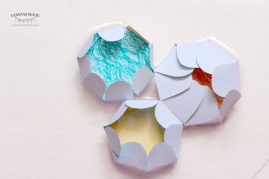 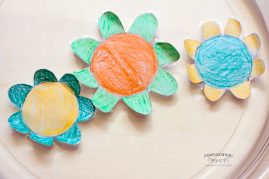 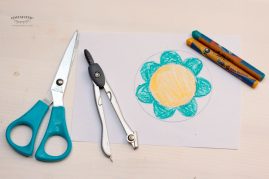 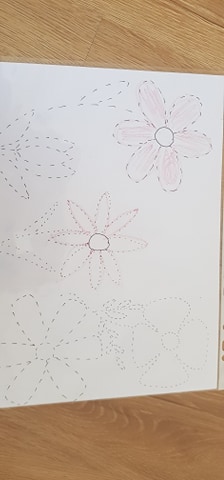 Daugkartinės priemonės rankytei lavinti 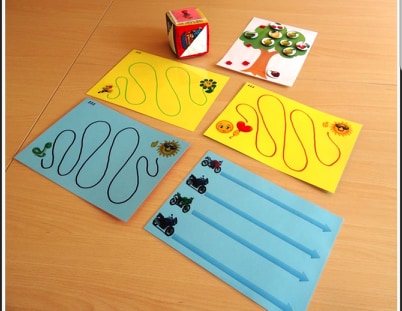 Jums reikės:Popieriaus lapoTušinuko, flomasterio, markerio, pieštuko.paprasčiausia įmautėšlapios ir sausos kempinėlės ar šluostės Pieštuku nupieškite gėlytes, medelius (pavasario tema). Tada su ryškiu flomasteriu, tušinuku ar markeriu subrūkšniuokite kontūrus. Įdėkite į įmautę. Ir leiskite vaikams su flomasteriais apvedžioti. Jie galės valyti, vėliau vėl vedžioti. Ir taip galėsite keisti paveikslėlį.Taip pat galima ir kitomis temomis pasidaryti https://www.activityvillage.co.uk/handwriting Piešinio anspaudas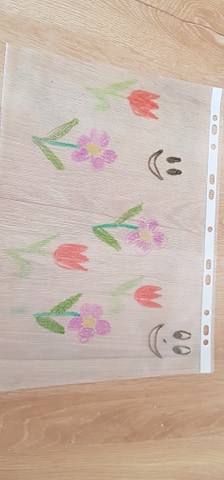 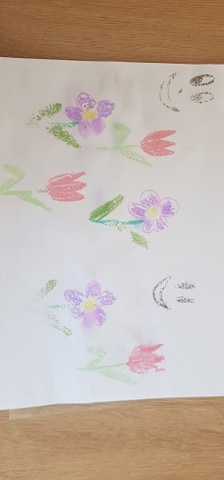 Jums reikės:ĮmautėsFlomasterių arba akvarelės, guašoVandensPopieriaus lapoAnt įmautės leiskite vaikams piešti (tai ką pamatė lauke, už lango, pavasarį). Jeigu piešite su flomasteriais, kai vaikas pabaigs savo piešinį, reikia apipurkšti su vandeniu darbelį ir tada uždėti popieriaus lapą ir gerai prispausti. Nuo įmautės flomasteriai lengvai nusivalys. Jeigu darysite su akvarele ar guašu reikės jau įmautę nuplauti. Darbelių su dažais idėjos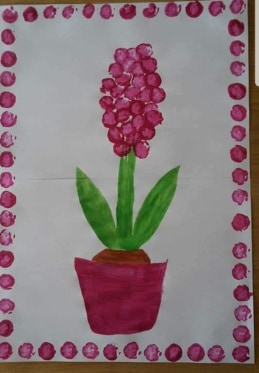 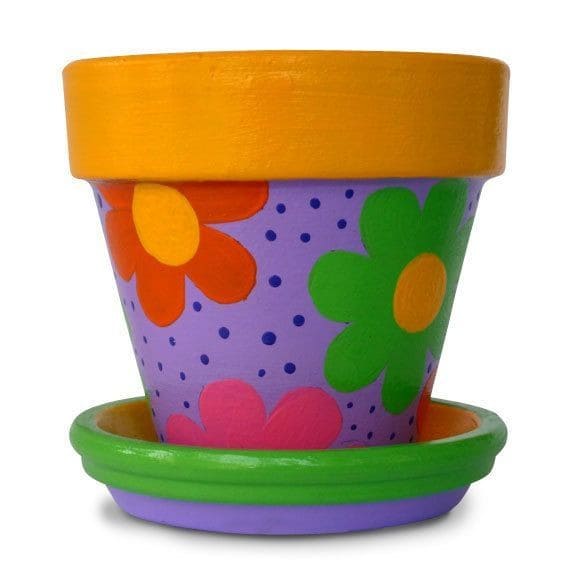 Pirštų anspaudai naudojami                                 vazonėlio puošimas                         gėlių anspaudai iš sukarpytų tualetinio popieriaus rulonėlių, arba butelio dugno. 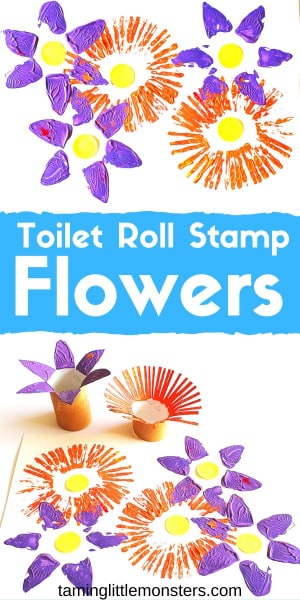 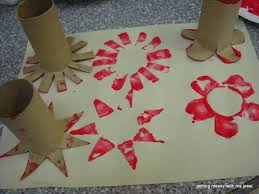 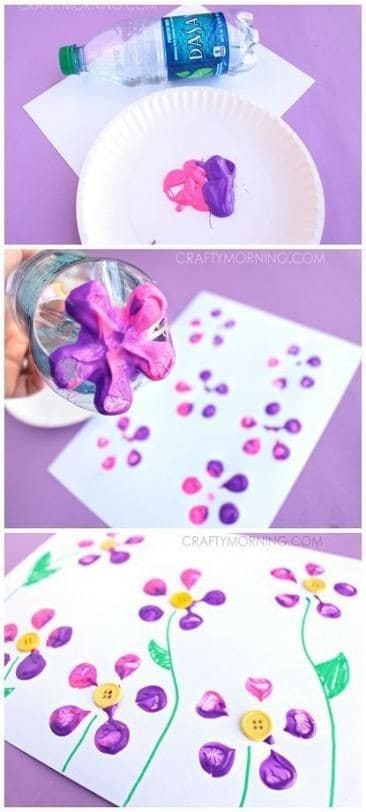 Darbeliai iš spalvoto popieriaus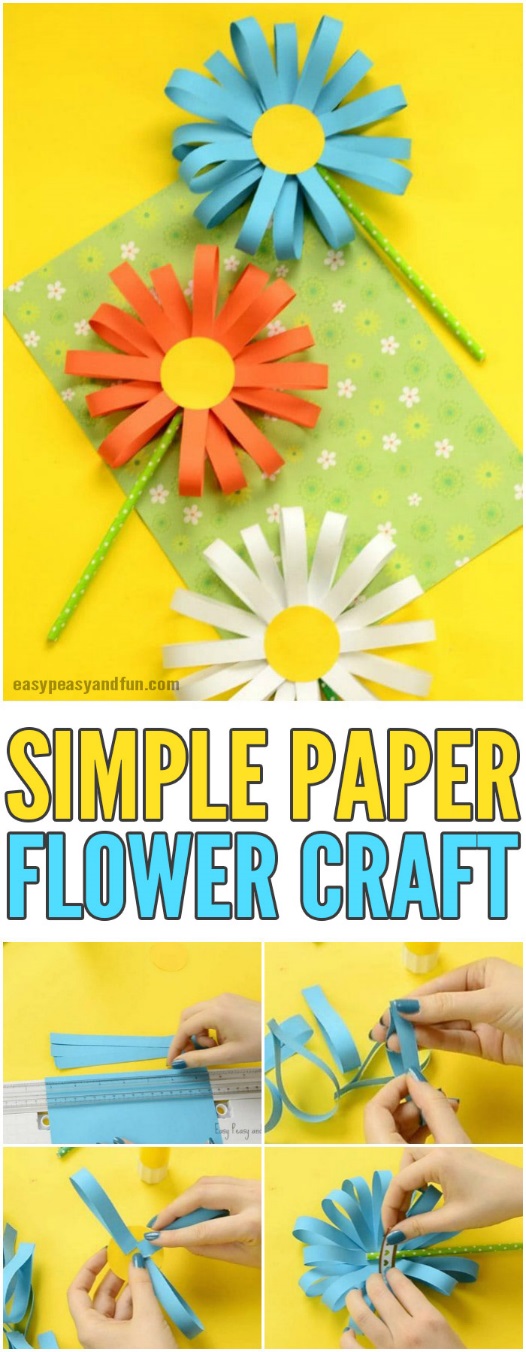 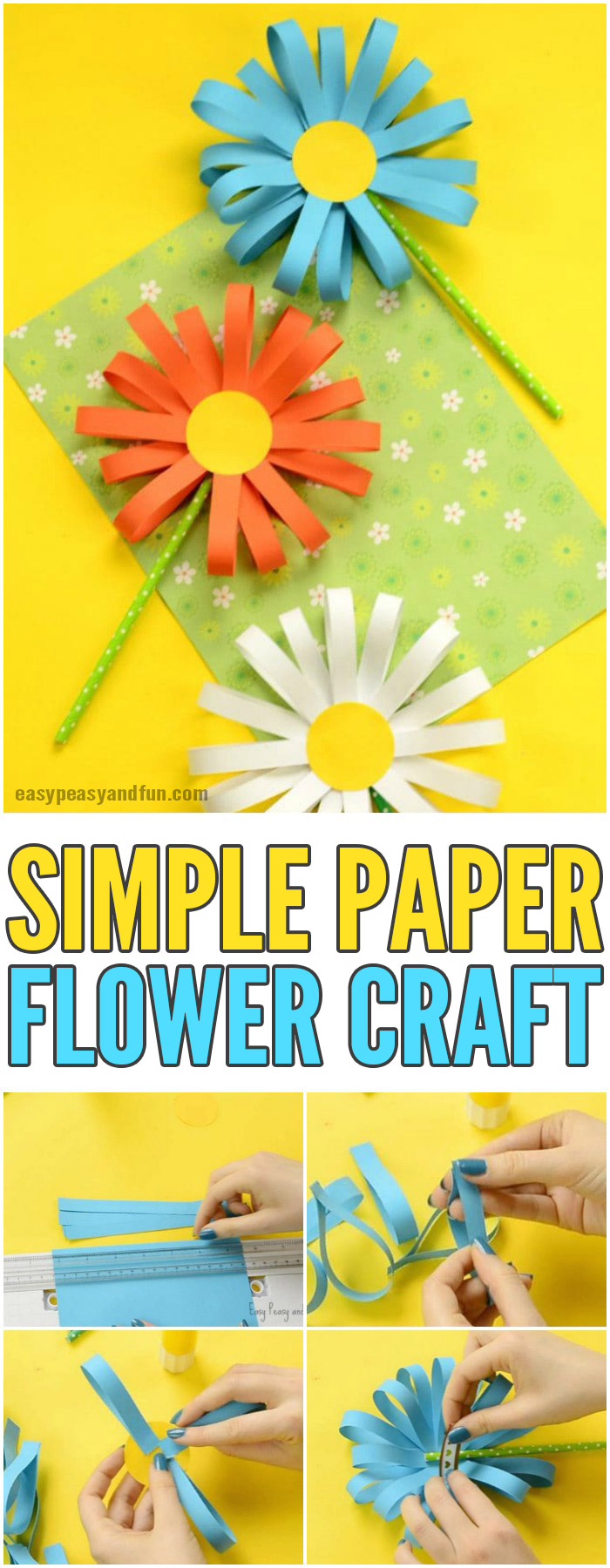 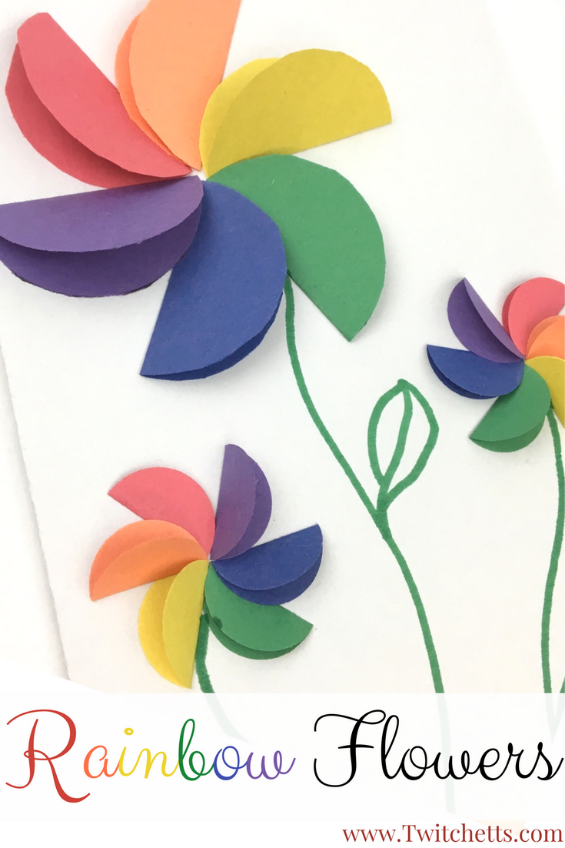 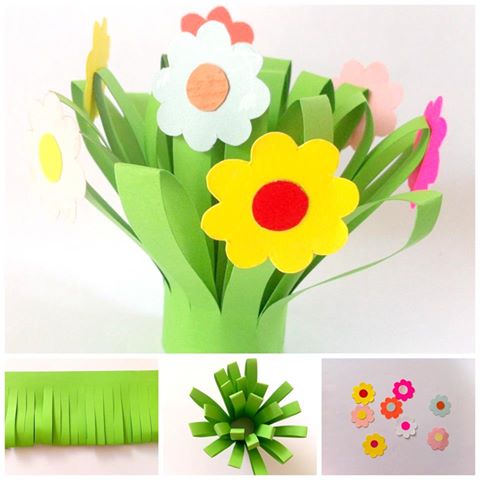 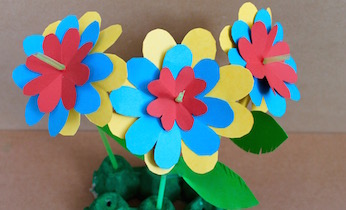 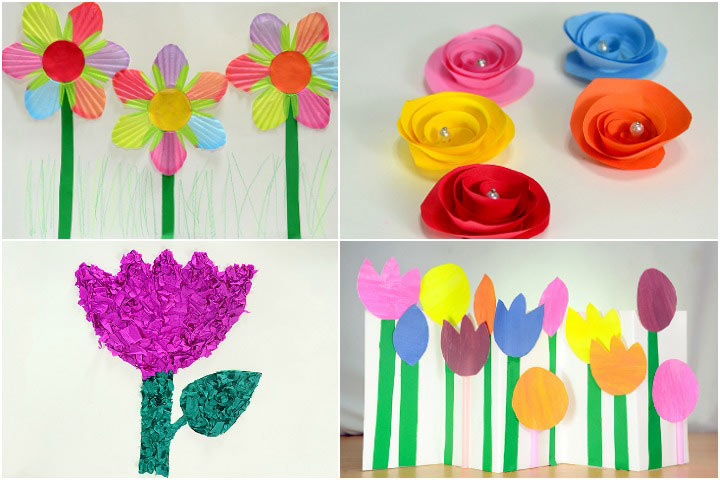 Darbeliai (karpymas, piešimas, spalvinimas, dekoravimas)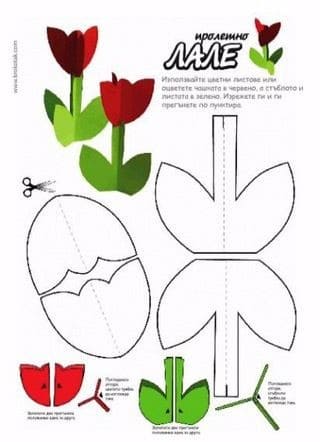 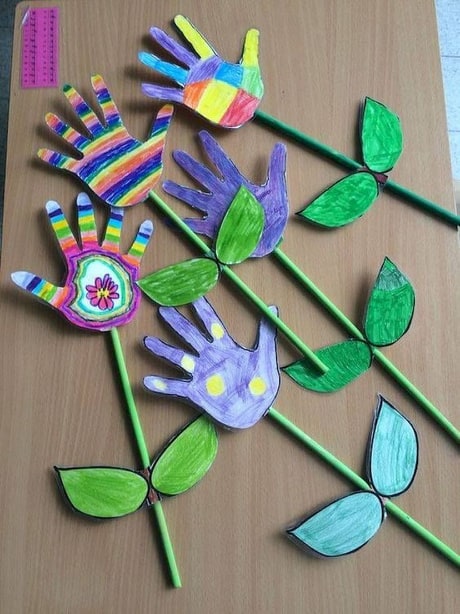 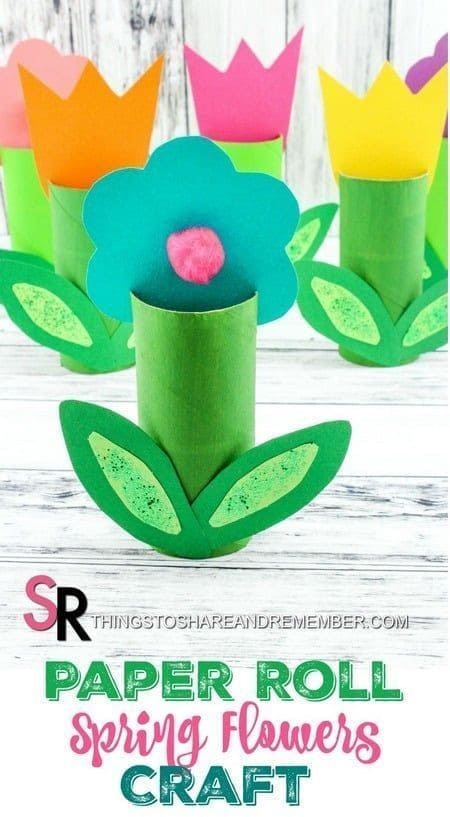 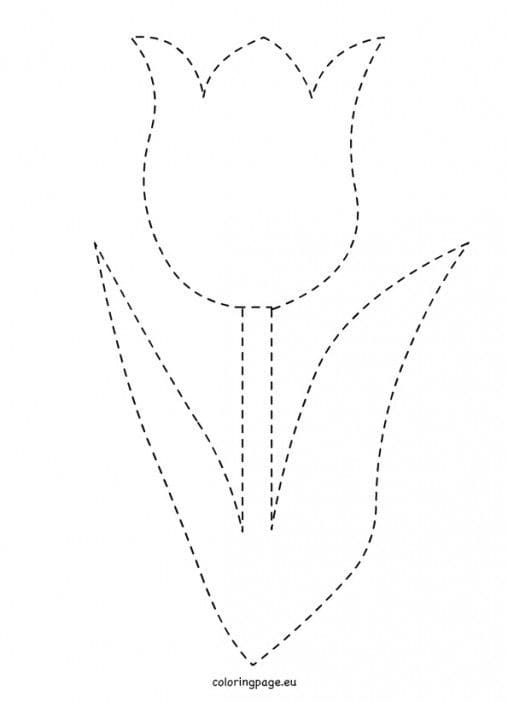 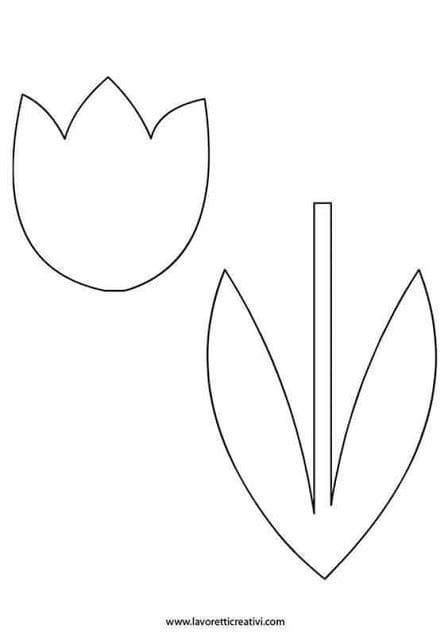 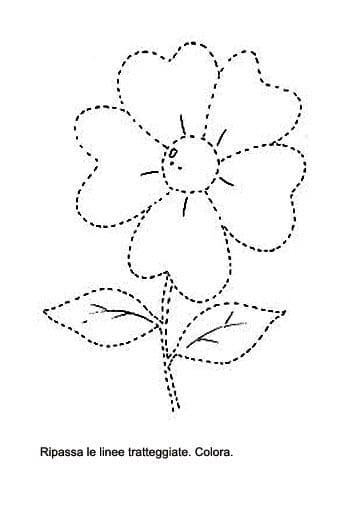 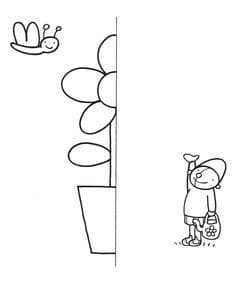 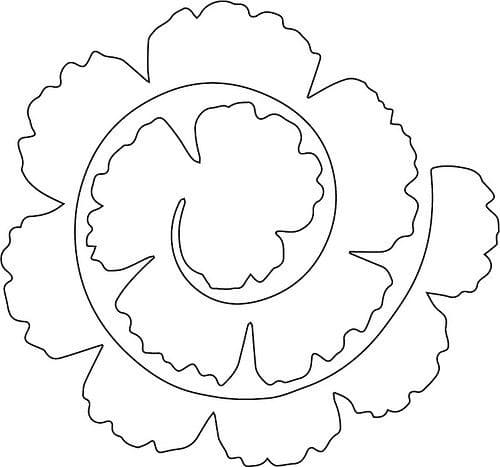 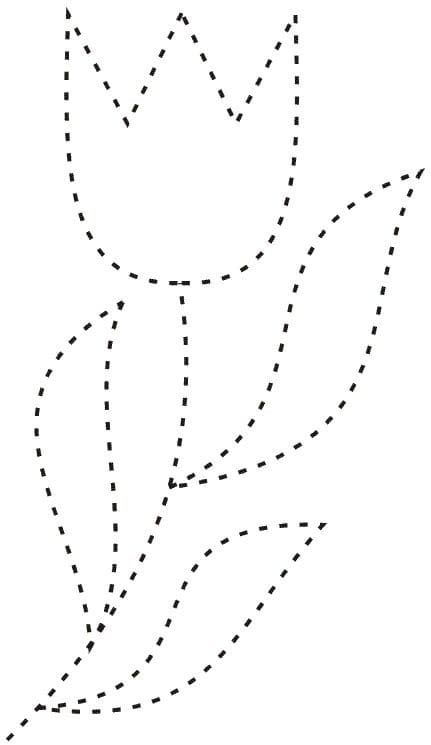 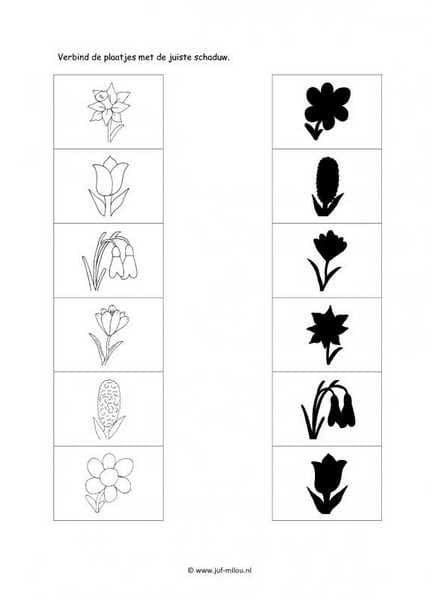 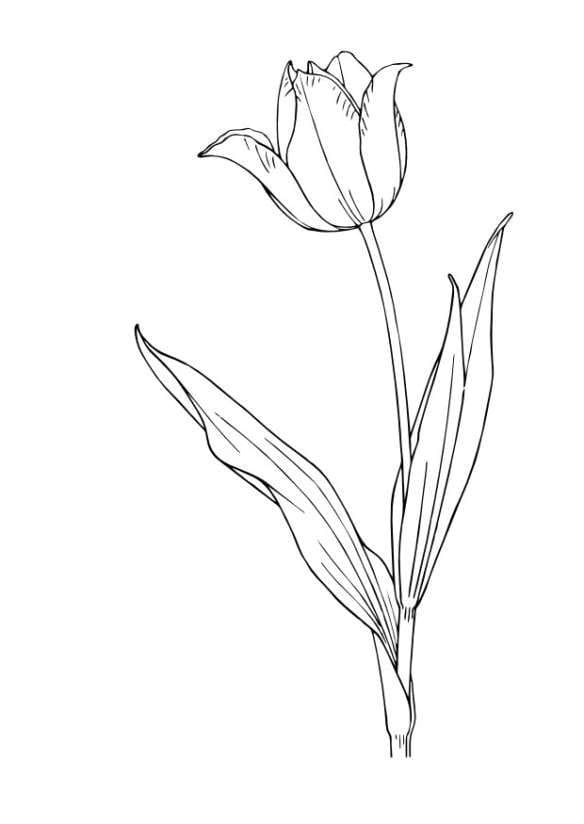 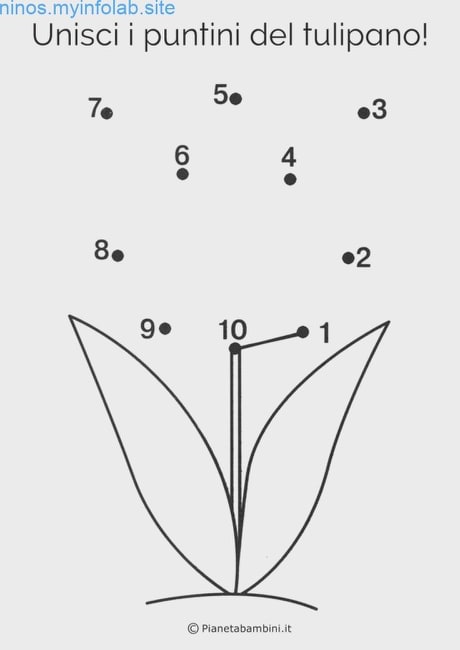 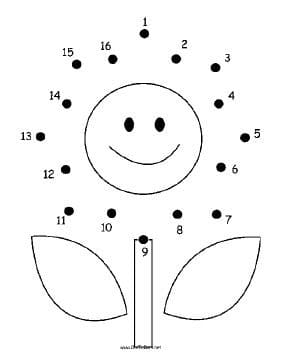 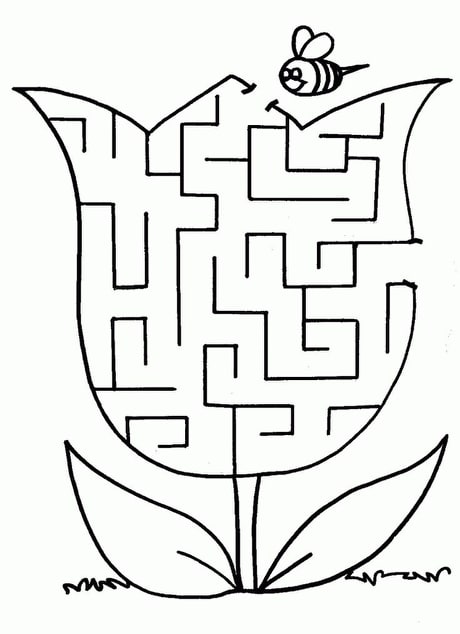  !Kiekvieną paveikslėlį galite nusikopijuoti ir pasididinti (atsispausdinti).Po veiklų, išklausius dainelių, pokalbiuose su vaikais naudokite šiuos klausimus:Kas patiko labiausiai? Kodėl?Kas nepatiko? Kodėl?Ką norėtum pakeisti? Kodėl?Kas atsitiktų jei...?Kas svarbiausia tau?Kodėl tu taip galvoji?Kodėl dabar pakeitei nuomonę? (gal)Ar yra kitas būdas tai daryti?KĄ STEBĖTI IR VERTINTI? (pagal pasirinktus ugdyti gebėjimus)Ar vaikas suaugusiojo pasiūlytą veiklą atlieka susitelkęs, savaip, savarankiškai.Ar natūraliai kitiems kalba apie tai ką žino, ko nori, tikisi, nesupratus paaiškina.Ar pieštuką ir žirkles laiko beveik taisyklingai. Ar tiksliai atlieka sudėtingesnius judesius pirštais ir ranka. Ar žino augalo dalis, būtinas sąlygas, kuriomis jie auga. Ar išradingai, neįprastai naudoja įvairias medžiagas, priemones. Ar lengvai sugalvoja, keičia, pertvarko savitas idėjas, siūlo kelis variantus. Ar tuo džiaugiasi. 